Program Modification Form[x]	Undergraduate Curriculum Council  [ ]	Graduate CouncilSigned paper copies of proposals submitted for consideration are no longer required. Please type approver name and enter date of approval.  Contact Person (Name, Email Address, Phone Number)Proposed Change (for undergraduate curricular changes please provide an 8-semester plan (appendix A), if applicable) Effective DateJustification – Please provide details as to why this change is necessary. Bulletin Changes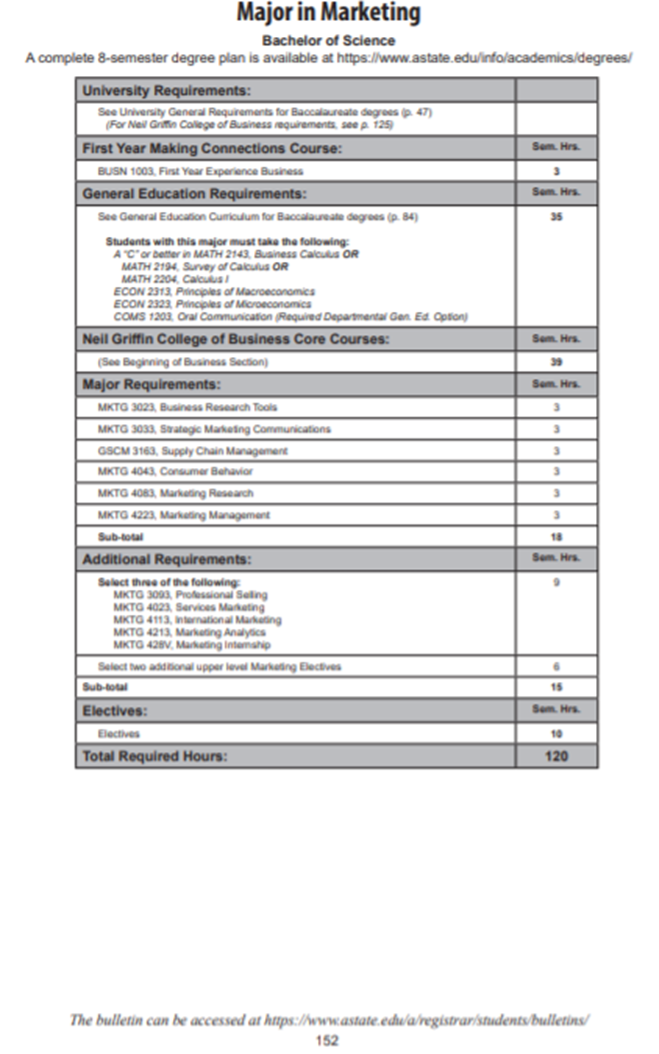 Appendix A, 8-Semester Plan(Referenced in #2 - Undergraduate Proposals Only)Instructions: Please identify new courses in italics.beasdfFor Academic Affairs and Research Use OnlyFor Academic Affairs and Research Use OnlyProposal NumberBU24CIP Code:  Degree Code:Modification Type: [ ]Admissions,  [X]Curricular Sequence,  or  [ ]Other                    Department Curriculum Committee ChairCOPE Chair (if applicable)Department Chair Head of Unit (if applicable)                         College Curriculum Committee ChairUndergraduate Curriculum Council ChairDirector of Assessment (only for changes impacting assessment)Graduate Curriculum Committee ChairCollege DeanVice Chancellor for Academic AffairsGeneral Education Committee Chair (if applicable)                         Instructions Please visit http://www.astate.edu/a/registrar/students/bulletins/index.dot and select the most recent version of the bulletin. Copy and paste all bulletin pages this proposal affects below. Please include a before (with changed areas highlighted) and after of all affected sections. *Please note: Courses are often listed in multiple sections of the bulletin. To ensure that all affected sections have been located, please search the bulletin (ctrl+F) for the appropriate courses before submission of this form. Arkansas State University-JonesboroDegree: B.S.Major: MarketingYear: 2021-2022Arkansas State University-JonesboroDegree: B.S.Major: MarketingYear: 2021-2022Arkansas State University-JonesboroDegree: B.S.Major: MarketingYear: 2021-2022Arkansas State University-JonesboroDegree: B.S.Major: MarketingYear: 2021-2022Arkansas State University-JonesboroDegree: B.S.Major: MarketingYear: 2021-2022Arkansas State University-JonesboroDegree: B.S.Major: MarketingYear: 2021-2022Arkansas State University-JonesboroDegree: B.S.Major: MarketingYear: 2021-2022Arkansas State University-JonesboroDegree: B.S.Major: MarketingYear: 2021-2022Arkansas State University-JonesboroDegree: B.S.Major: MarketingYear: 2021-2022Students requiring developmental course work based on low entrance exam scores (ACT, SAT, ASSET, COMPASS) may not be able to complete this program of study in eight (8) semesters.  Developmental courses do not count toward total degree hours.  Students having completed college level courses prior to enrollment will be assisted by their advisor in making appropriate substitutions.   In most cases, general education courses may be interchanged between semesters.    A minimum of 45 hours of upper division credit (3000-4000 level) is required for this degree.Students requiring developmental course work based on low entrance exam scores (ACT, SAT, ASSET, COMPASS) may not be able to complete this program of study in eight (8) semesters.  Developmental courses do not count toward total degree hours.  Students having completed college level courses prior to enrollment will be assisted by their advisor in making appropriate substitutions.   In most cases, general education courses may be interchanged between semesters.    A minimum of 45 hours of upper division credit (3000-4000 level) is required for this degree.Students requiring developmental course work based on low entrance exam scores (ACT, SAT, ASSET, COMPASS) may not be able to complete this program of study in eight (8) semesters.  Developmental courses do not count toward total degree hours.  Students having completed college level courses prior to enrollment will be assisted by their advisor in making appropriate substitutions.   In most cases, general education courses may be interchanged between semesters.    A minimum of 45 hours of upper division credit (3000-4000 level) is required for this degree.Students requiring developmental course work based on low entrance exam scores (ACT, SAT, ASSET, COMPASS) may not be able to complete this program of study in eight (8) semesters.  Developmental courses do not count toward total degree hours.  Students having completed college level courses prior to enrollment will be assisted by their advisor in making appropriate substitutions.   In most cases, general education courses may be interchanged between semesters.    A minimum of 45 hours of upper division credit (3000-4000 level) is required for this degree.Students requiring developmental course work based on low entrance exam scores (ACT, SAT, ASSET, COMPASS) may not be able to complete this program of study in eight (8) semesters.  Developmental courses do not count toward total degree hours.  Students having completed college level courses prior to enrollment will be assisted by their advisor in making appropriate substitutions.   In most cases, general education courses may be interchanged between semesters.    A minimum of 45 hours of upper division credit (3000-4000 level) is required for this degree.Students requiring developmental course work based on low entrance exam scores (ACT, SAT, ASSET, COMPASS) may not be able to complete this program of study in eight (8) semesters.  Developmental courses do not count toward total degree hours.  Students having completed college level courses prior to enrollment will be assisted by their advisor in making appropriate substitutions.   In most cases, general education courses may be interchanged between semesters.    A minimum of 45 hours of upper division credit (3000-4000 level) is required for this degree.Students requiring developmental course work based on low entrance exam scores (ACT, SAT, ASSET, COMPASS) may not be able to complete this program of study in eight (8) semesters.  Developmental courses do not count toward total degree hours.  Students having completed college level courses prior to enrollment will be assisted by their advisor in making appropriate substitutions.   In most cases, general education courses may be interchanged between semesters.    A minimum of 45 hours of upper division credit (3000-4000 level) is required for this degree.Students requiring developmental course work based on low entrance exam scores (ACT, SAT, ASSET, COMPASS) may not be able to complete this program of study in eight (8) semesters.  Developmental courses do not count toward total degree hours.  Students having completed college level courses prior to enrollment will be assisted by their advisor in making appropriate substitutions.   In most cases, general education courses may be interchanged between semesters.    A minimum of 45 hours of upper division credit (3000-4000 level) is required for this degree.Students requiring developmental course work based on low entrance exam scores (ACT, SAT, ASSET, COMPASS) may not be able to complete this program of study in eight (8) semesters.  Developmental courses do not count toward total degree hours.  Students having completed college level courses prior to enrollment will be assisted by their advisor in making appropriate substitutions.   In most cases, general education courses may be interchanged between semesters.    A minimum of 45 hours of upper division credit (3000-4000 level) is required for this degree.Year 1Year 1Year 1Year 1Year 1Year 1Year 1Year 1Fall SemesterFall SemesterFall SemesterFall SemesterSpring SemesterSpring SemesterSpring SemesterSpring SemesterCourse No.Course NameHrsGen EdCourse No.Course NameHrsGen EdBIOL 1003Biology3xART or MUS or THEA 2503Fine Arts Visual, Musical, or Theatre3xBIOL 1001Biology Lab1333xENG 1013Composition II3xBUSN 1003Freshman Year Experience3xMATH 2143Business Calculus3xCIT 1503Microcomputer Applications3PHSC 1203Physical Science3xENG 1003Composition I3xPHSC 1201Physical Science Lab1xMATH 1023 or ElectiveElectiveCollege Algebra or Elective3Social Science CoursePick one of the following:  ANTH 2233, CMAC 1003, ECON 2333, GEOG 2613, HIST 1013, HIST 1023, POSC 1003, PSY 2013, SOC 22133xTotal Hours15Total Hours16Year 2Year 2Year 2Year 2Year 2Year 2Year 2Year 2Fall SemesterFall SemesterFall SemesterFall SemesterSpring SemesterSpring SemesterSpring SemesterSpring SemesterCourse No.Course NameHrsGen EdCourse No.Course NameHrsGen EdACCT 2033Intro to Financial Accounting3ACCT 2133Intro to Managerial Accounting3COMS 1203Oral Communications3xBCOM 2563Business Communications3ECON 2313Principles of Macroeconomics3xECON 2323Principles of Microeconomics3ENG 2003 or
ENG 2013 or 
PHIL 1103World Literature I, World Literature II, or Intro to Philosophy3xECON 2113 or
STAT 3233Business Statistics or Applied Statistics3HIST 2763 or
HIST 2773 or 
POSC 2103US History to 1876, US History from 1876, or Intro to US Gov.3xLAW 2023Legal Environment Business3Total Hours15Total Hours15Year 3Year 3Year 3Year 3Year 3Year 3Year 3Year 3Fall SemesterFall SemesterFall SemesterFall SemesterSpring SemesterSpring SemesterSpring SemesterSpring SemesterCourse No.Course NameHrsGen EdCourse No.Course NameHrsGen EdCIT 3013Management Information Systems3CIT 3523Operations Management3ElectiveAny Elective3ElectiveAny Elective3FIN 3713Business Finance3MKTG 3033Strategic Marketing Communications3MGMT 3123Principles of Management3GSCM 3163Global Supply Chain Management3MKTG 3013Marketing3MKTG 3023Business Research Tools3Total Hours15Total Hours15Year 4Year 4Year 4Year 4Year 4Year 4Year 4Year 4Fall SemesterFall SemesterFall SemesterFall Semester	Spring Semester	Spring Semester	Spring Semester	Spring SemesterCourse No.Course NameHrsGen EdCourse No.Course NameHrsGen EdMKTG ElectiveSelect One of the Following, MKTG 3043, MKTG 3093, MKTG 3173, MKTG 4023, MKTG 4113, MKTG 4213, or MTKG 428V3MGMT 4813Strategic Management3ElectiveAny Elective33000/4000 Level MKTG ElectiveAny Upper Level Marketing Elective3MKTG 4083Marketing Research 3MKTG 4223Marketing Management3MKTG 4043Consumer Behavior3MKTG ElectiveSelect One of the Following, MKTG 3043, MKTG 3093, MKTG 3173, MKTG 4023, MKTG 4113, MKTG 4213, or MTKG 428V3MKTG electiveSelect One of the Following, MKTG 3043, MKTG 3093, MKTG 3173, MKTG 4023, MKTG 4113, MKTG 4213, or MTKG 428V33000/4000 Level MKTG ElectiveAny Upper Level Marketing Elective3Total Hours15Total Hours15Total Jr/Sr Hours	45	Total Degree Hours	120Total Jr/Sr Hours	45	Total Degree Hours	120Total Jr/Sr Hours	45	Total Degree Hours	120Total Jr/Sr Hours	45	Total Degree Hours	120Total Jr/Sr Hours	45	Total Degree Hours	120Total Jr/Sr Hours	45	Total Degree Hours	120Total Jr/Sr Hours	45	Total Degree Hours	120Total Jr/Sr Hours	45	Total Degree Hours	120Total Jr/Sr Hours	45	Total Degree Hours	120Graduation Requirements:Completion of HIST 2763 or HIST 2773 or POSC 2103English Proficiency (Grade of C or better in ENG 1003 and ENG 1013)2.25 in major or at least a "C" in each course in major2.25 overall and at least 2.00 GPA at ASU2.25 in business core or at least a "C" in each core course50 % of business requirements completed at ASU-Jonesboro	Maximum of 30 credit hours via correspondence, extension, examination, PLA, Military or similar means; CLEP (30 hrs max)45 JR/SR Hours after completing 30 hours120 Total Credit Hours30 of last 36 hours at ASU-Jonesboro32 ASU residence hoursMust have grade of C or better in MATH 2143, ACCT 2033, and CIT 1503.Graduation Requirements:Completion of HIST 2763 or HIST 2773 or POSC 2103English Proficiency (Grade of C or better in ENG 1003 and ENG 1013)2.25 in major or at least a "C" in each course in major2.25 overall and at least 2.00 GPA at ASU2.25 in business core or at least a "C" in each core course50 % of business requirements completed at ASU-Jonesboro	Maximum of 30 credit hours via correspondence, extension, examination, PLA, Military or similar means; CLEP (30 hrs max)45 JR/SR Hours after completing 30 hours120 Total Credit Hours30 of last 36 hours at ASU-Jonesboro32 ASU residence hoursMust have grade of C or better in MATH 2143, ACCT 2033, and CIT 1503.Graduation Requirements:Completion of HIST 2763 or HIST 2773 or POSC 2103English Proficiency (Grade of C or better in ENG 1003 and ENG 1013)2.25 in major or at least a "C" in each course in major2.25 overall and at least 2.00 GPA at ASU2.25 in business core or at least a "C" in each core course50 % of business requirements completed at ASU-Jonesboro	Maximum of 30 credit hours via correspondence, extension, examination, PLA, Military or similar means; CLEP (30 hrs max)45 JR/SR Hours after completing 30 hours120 Total Credit Hours30 of last 36 hours at ASU-Jonesboro32 ASU residence hoursMust have grade of C or better in MATH 2143, ACCT 2033, and CIT 1503.Graduation Requirements:Completion of HIST 2763 or HIST 2773 or POSC 2103English Proficiency (Grade of C or better in ENG 1003 and ENG 1013)2.25 in major or at least a "C" in each course in major2.25 overall and at least 2.00 GPA at ASU2.25 in business core or at least a "C" in each core course50 % of business requirements completed at ASU-Jonesboro	Maximum of 30 credit hours via correspondence, extension, examination, PLA, Military or similar means; CLEP (30 hrs max)45 JR/SR Hours after completing 30 hours120 Total Credit Hours30 of last 36 hours at ASU-Jonesboro32 ASU residence hoursMust have grade of C or better in MATH 2143, ACCT 2033, and CIT 1503.Graduation Requirements:Completion of HIST 2763 or HIST 2773 or POSC 2103English Proficiency (Grade of C or better in ENG 1003 and ENG 1013)2.25 in major or at least a "C" in each course in major2.25 overall and at least 2.00 GPA at ASU2.25 in business core or at least a "C" in each core course50 % of business requirements completed at ASU-Jonesboro	Maximum of 30 credit hours via correspondence, extension, examination, PLA, Military or similar means; CLEP (30 hrs max)45 JR/SR Hours after completing 30 hours120 Total Credit Hours30 of last 36 hours at ASU-Jonesboro32 ASU residence hoursMust have grade of C or better in MATH 2143, ACCT 2033, and CIT 1503.Graduation Requirements:Completion of HIST 2763 or HIST 2773 or POSC 2103English Proficiency (Grade of C or better in ENG 1003 and ENG 1013)2.25 in major or at least a "C" in each course in major2.25 overall and at least 2.00 GPA at ASU2.25 in business core or at least a "C" in each core course50 % of business requirements completed at ASU-Jonesboro	Maximum of 30 credit hours via correspondence, extension, examination, PLA, Military or similar means; CLEP (30 hrs max)45 JR/SR Hours after completing 30 hours120 Total Credit Hours30 of last 36 hours at ASU-Jonesboro32 ASU residence hoursMust have grade of C or better in MATH 2143, ACCT 2033, and CIT 1503.Graduation Requirements:Completion of HIST 2763 or HIST 2773 or POSC 2103English Proficiency (Grade of C or better in ENG 1003 and ENG 1013)2.25 in major or at least a "C" in each course in major2.25 overall and at least 2.00 GPA at ASU2.25 in business core or at least a "C" in each core course50 % of business requirements completed at ASU-Jonesboro	Maximum of 30 credit hours via correspondence, extension, examination, PLA, Military or similar means; CLEP (30 hrs max)45 JR/SR Hours after completing 30 hours120 Total Credit Hours30 of last 36 hours at ASU-Jonesboro32 ASU residence hoursMust have grade of C or better in MATH 2143, ACCT 2033, and CIT 1503.Graduation Requirements:Completion of HIST 2763 or HIST 2773 or POSC 2103English Proficiency (Grade of C or better in ENG 1003 and ENG 1013)2.25 in major or at least a "C" in each course in major2.25 overall and at least 2.00 GPA at ASU2.25 in business core or at least a "C" in each core course50 % of business requirements completed at ASU-Jonesboro	Maximum of 30 credit hours via correspondence, extension, examination, PLA, Military or similar means; CLEP (30 hrs max)45 JR/SR Hours after completing 30 hours120 Total Credit Hours30 of last 36 hours at ASU-Jonesboro32 ASU residence hoursMust have grade of C or better in MATH 2143, ACCT 2033, and CIT 1503.Graduation Requirements:Completion of HIST 2763 or HIST 2773 or POSC 2103English Proficiency (Grade of C or better in ENG 1003 and ENG 1013)2.25 in major or at least a "C" in each course in major2.25 overall and at least 2.00 GPA at ASU2.25 in business core or at least a "C" in each core course50 % of business requirements completed at ASU-Jonesboro	Maximum of 30 credit hours via correspondence, extension, examination, PLA, Military or similar means; CLEP (30 hrs max)45 JR/SR Hours after completing 30 hours120 Total Credit Hours30 of last 36 hours at ASU-Jonesboro32 ASU residence hoursMust have grade of C or better in MATH 2143, ACCT 2033, and CIT 1503.